ENGLISH EXAM SPEAKING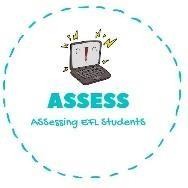 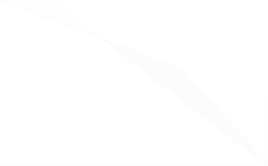 1. Ask your partner.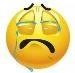 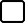 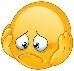 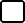 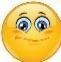 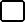 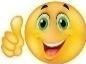 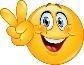 Do you like pancakes? Yes, I do/ No, I don’tWhat are these ingredients?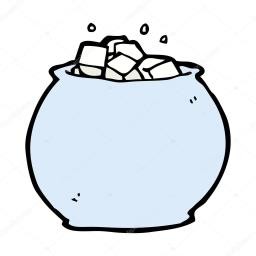 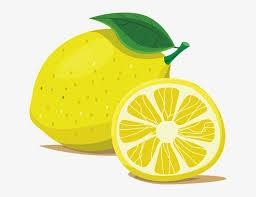 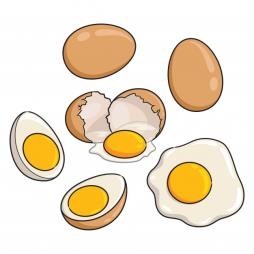 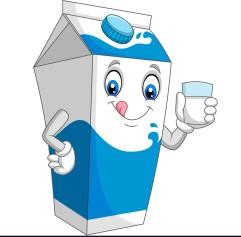 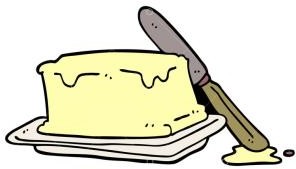 What do you need to cook the pancake? You need a  	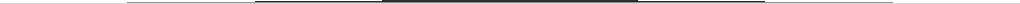 Assessing EFL StudentsName:	Surname:	Nber:	Grade/Class:  	Name:	Surname:	Nber:	Grade/Class:  	Name:	Surname:	Nber:	Grade/Class:  	Assessment:  	Date:  	Date:  	Assessment:  	Teacher’s signature: 	_Parent’s signature: